Pultneyville Reformed ChurchWorship ServiceMay 8, 2022 ❖ Fourth Sunday of EasterPreparing Our Hearts For WorshipLife Of The Congregation/Joys And ConcernsOur Approach to GodVotumL:	Our help is in the name of the Lord our God Creator of heaven and earth. P:	Amen.Sentences  --  Psalm 23L:	The LORD is my shepherd, I shall not want.P:	He makes me lie down in green pastures; he leads me beside still waters.L:	He restores my soul. He leads me in right paths for his name's sake.P:	Even though I walk through the darkest valley, I fear no evil; for you are with me; your rod and your staff-- they comfort me.L:	You prepare a table before me in the presence of my enemies; you anoint my head with oil; my cup overflows.P:	Surely goodness and mercy shall follow me all the days of my life, and I shall dwell in the house of the LORD my whole life long.Salutation  --  Romans 1:7b* Opening Hymn No. 219:  “Jesus Shall Reign”   Prayer of Confession  --  Church Leader’s Guidebook  Eternal God, in whom we live and move and have our being, whose face is hidden from us by our sins, and whose mercy we forget in the blindness of our hearts: Cleanse us from all our offenses, and deliver us from proud thoughts and vain desires, that with reverent and humble hearts we may draw near to you, confessing our faults, confiding in your grace, and finding in you our refuge and strength; through Jesus Christ your Son. Amen.Kyrie Eleison  --  sung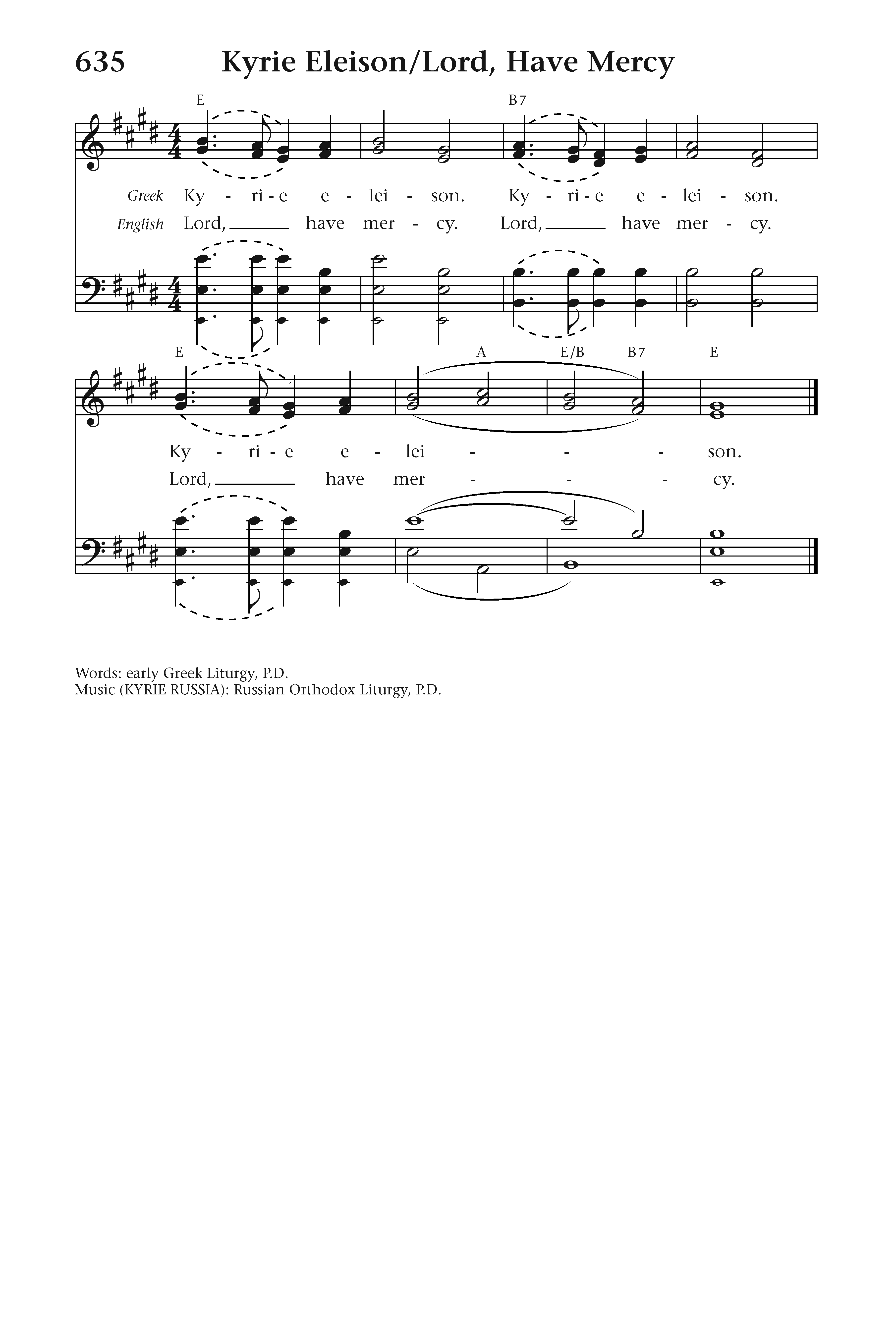 Assurance of Pardon  --  Isaiah 54:8, 43:25, 44:22L:	Believe this Gospel and go forth to live in peace.P:	Amen.Summary of the Law  --  Matthew 22:37-40* Gloria Patri    --  sung   Glory be to the Father and to the Son and to the Holy Ghost; as it was in the beginning is now and ever shall be, world without end.  Amen.  Amen.Missions Moment:  Thirty Days of Prayer for the Muslim WorldAnthemThe Word of God in Proclamation Prayer of Illumination Lectionary Lessons:		First Lesson:                      Acts 9:36-43                This is the Word of the LORD.                Thanks be to God.Second Lesson:               Revelation 7:9-17                This is the Word of the LORD.                Thanks be to God.*Gospel Lesson:	     John 10:22-30              This is the Gospel of the Lord.            Praise to you O Christ.* Hymn No. 824:  “The King of Love My Shepherd Is”   Verses 1-4Sermon:  “A Winter’s Walk”Prayer For Blessing* Confession of Faith:  Apostles’ Creed                                        I believe in God, the Father almighty, Creator of heaven and earth, and in Jesus Christ, his only Son, our Lord, who was conceived by the Holy Spirit, born of the Virgin Mary, suffered under Pontius Pilate, was crucified, died and was buried; he descended into hell; on the third day he rose again from the dead; he ascended into heaven, and is seated at the right hand of God the Father almighty; from there he will come to judge the living and the dead. I believe in the Holy Spirit, the holy catholic Church, the communion of saints, the forgiveness of sins, the resurrection of the body, and life everlasting. Amen.* The Peace                                        L:	The peace of Christ be with you.P:	And also with you.Our Response to God’s GraceOffering* Doxology --  “Praise God, from Whom All Blessing Flow”Praise God, from whom all blessings flow; praise him, all creatures here below;praise him above ye heavenly host;praise Father, Son, and Holy Ghost.  Amen.* Prayer of Dedication. —  PCUSA Book of Common Worship, 1906  Most merciful and gracious God, from whose open hand we all have received much: we ask you to accept this offering of your people. Remember in your love those who have brought it. Remember also those persons and purposes for which it is given. So follow this sacrifice with your blessing that it may promote peace and good will, and advance the kingdom of our Lord and Savior Jesus Christ, in whose name we pray; Amen.Prayers of the PeopleThe Lord’s Prayer* Closing Hymn No. 330:  “Savior, Like a Shepherd Lead Us”      Postlude* BenedictionWelcome to the Pultneyville Reformed Church“A community of faith seeking to express, in all of life, the mind of Christ”Everything you need to participate fully in worship is found in the bulletin.  Please rise at the places indicated by an (*) if you are able.  All Music reprinted by permission of OneLicense.net, license number A-719474.Church Office      315-589-2703       prc@pultneyville.orgRev. Eric Titus585-405-3379—Cell         or       315-589-0033—Homeprcpastor@pultneyville.org        or      titusyale90@aol.comOffice Hours:  Tuesdays and Fridays  9:00 a.m. until 1:00 p.m. or by appointmentCONSISTORY                     Elders					        DeaconsMary Bryan (2022)				Chip Bailey (2023)   	Amy Burdett (2023)				Craig DeNagel (2023)      Mark Lagoner (2023)				Paul Heilman (2022)   John Setchell (2022)				Gary Orbaker (2022)OUR MISSIONARIES    Nathan & Nozomi Brownell			Felipe & Janell de Waard-Silva       Kenneth, Raymond, Luke			             Luca, Sofia, Mila   	       Japan				                               Romania                ww.rca.org/brownell				             www.rca.org/silva OUR SUNDAY TO SUNDAY CALENDARSunday – May 8th      8:40	Choir10:00	WorshipWednesday – May 11th   7:00	EldersThursday – May 12th       9:00	Caring HandsSunday – May 15th      8:40	Choir10:00	WorshipWorship Leader:  Rev. Dr. Eric TitusOrganist/Choir Director:  Dr. Morgan NikolovLiturgist:  Amy BurdettElder:  Mark LagonerOur Congregational Meeting to elect two new elders and two new deacons has been postponed until a date to be announced soon.  Elder nominees are Alison DeMarree, Julie Fuller, Tom Moenter and Carolyn Youngs.  Deacon nominees are Paul Heilman, Chelsea Manahan, Donna Reuter and Matt Yost.The Williamson Come-Unity Center’s Online Charity Auction will be held from Thursday, May 12th at 8:00 a.m. until Sunday, May 15th at 5:00 p.m.  Go to https://www.32auctions.com/WCUCA2022 to bid.Artisan Gate Theater at 6191 Bennett Street, Williamson will hold a classic Hymn Sing this Saturday, May 14th at 6:30 p.m. Join them for an evening focused on the rich classic hymns in this historic church setting.Mark your calendars now and start practicing! The Parish Life Committee is happy to announce an upcoming Coffee House Talent Show at PRC! The event will take place on Saturday, June 4th at 6:30 p.m. in Trinity Hall and is open to all ages and abilities. Talents could include: singing, playing instruments, dancing, gymnastics, poetry recitation, circus acts, etc. Other talents we will be showcasing will be your hobbies such as woodworking, sewing, string art etc. Sign up on the board in Trinity Mark your calendars now and start practicing! The deadline for the June issue of our newsletter, PRC Connections is Sunday, May 22nd. Please email your submissions to Editor Sara Scileppi to scileppi@aol.com.About Our PeopleA most sincere thank you from the family of Gerald Verbridge to members and friends of The Pultneyville Reformed Church for the many cards, calls and other expressions of sympathy following Gerry's death. Gerry loved PRC and each and every one of you.